BOZÜYÜK DEVLET HASTANESİ2023 YILI ÖZ DEĞERLENDİRME PLANIBOZÜYÜK DEVLET HASTANESİ2023 YILI ÖZ DEĞERLENDİRME PLANIBOZÜYÜK DEVLET HASTANESİ2023 YILI ÖZ DEĞERLENDİRME PLANIBOZÜYÜK DEVLET HASTANESİ2023 YILI ÖZ DEĞERLENDİRME PLANIBOZÜYÜK DEVLET HASTANESİ2023 YILI ÖZ DEĞERLENDİRME PLANIBOZÜYÜK DEVLET HASTANESİ2023 YILI ÖZ DEĞERLENDİRME PLANIBOZÜYÜK DEVLET HASTANESİ2023 YILI ÖZ DEĞERLENDİRME PLANIBOZÜYÜK DEVLET HASTANESİ2023 YILI ÖZ DEĞERLENDİRME PLANI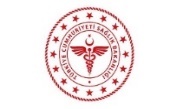 DOKÜMAN NO: KU.PL.01YAYIN TARİHİ: 01.01.2016YAYIN TARİHİ: 01.01.2016SAYFA NO: 1/4SAYFA NO: 1/4REVİZYON NO: 02REVİZYON NO: 02REVİZYON NO: 02REVİZYON TARİHİ:21.03.2023ÖZ DEĞERLENDİRME YAPILACAKBÖLÜMLERÖZ DEĞERLENDİRME YAPILACAKBÖLÜMLERÖZ DEĞERLENDİRME EKİBİEŞLİK EDECEKKİŞİÖZ DEĞERLENDİRMEMADDELERİÖZ DEĞERLENDİRMEMADDELERİ	ÖZ DEĞERLENDİRME TARİHİ 	 	ÖZ DEĞERLENDİRME TARİHİ 	 AÇIKLAMA ÖZ DEĞERLENDİRME YAPILACAKBÖLÜMLERÖZ DEĞERLENDİRME YAPILACAKBÖLÜMLERÖZ DEĞERLENDİRME EKİBİEŞLİK EDECEKKİŞİÖZ DEĞERLENDİRMEMADDELERİÖZ DEĞERLENDİRMEMADDELERİPlanlanan TarihGerçekleşen TarihAÇIKLAMA KURUMSAL YAPI KURUMSAL YAPI Uzm. Dr. Halil YILDIRIMDr.Selma Nur ÖZELYasemin EREN  Yener KARAKAŞAbdurrahman Ozan Tuğba YAVAŞNejla COŞKUNKalite Yönetim Birimi ve Bölüm Kalite Sorumlusu SKS  İLGİLİ MADDELERİ SKS  İLGİLİ MADDELERİ 05.04.2023KALİTE YÖNETİMİ KALİTE YÖNETİMİ Uzm. Dr. Halil YILDIRIMDr.Selma Nur ÖZELYasemin EREN  Yener KARAKAŞAbdurrahman Ozan Tuğba YAVAŞNejla COŞKUNKalite Yönetim Birimi ve Bölüm Kalite Sorumlusu SKS  İLGİLİ MADDELERİ SKS  İLGİLİ MADDELERİ 05.04.2023DOKÜMAN YÖNETİMİ DOKÜMAN YÖNETİMİ Uzm. Dr. Halil YILDIRIMDr.Selma Nur ÖZELYasemin EREN  Yener KARAKAŞAbdurrahman Ozan Tuğba YAVAŞNejla COŞKUNKalite Yönetim Birimi ve Bölüm Kalite Sorumlusu SKS  İLGİLİ MADDELERİ SKS  İLGİLİ MADDELERİ 06.04.2023RİSK YÖNETİMİ RİSK YÖNETİMİ Uzm. Dr. Halil YILDIRIMDr.Selma Nur ÖZELYasemin EREN  Yener KARAKAŞAbdurrahman Ozan Tuğba YAVAŞNejla COŞKUNKalite Yönetim Birimi ve Bölüm Kalite Sorumlusu SKS  İLGİLİ MADDELERİ SKS  İLGİLİ MADDELERİ 06.04.2023 İSTENMEYEN OLAY BİLDİRİM  SİSTEMİ  İSTENMEYEN OLAY BİLDİRİM  SİSTEMİ Uzm. Dr. Halil YILDIRIMDr.Selma Nur ÖZELYasemin EREN  Yener KARAKAŞAbdurrahman Ozan Tuğba YAVAŞNejla COŞKUNKalite Yönetim Birimi ve Bölüm Kalite Sorumlusu SKS  İLGİLİ MADDELERİ SKS  İLGİLİ MADDELERİ 05.04.2023ACİL DURUM VE AFET YÖNETİMİ ACİL DURUM VE AFET YÖNETİMİ Uzm. Dr. Halil YILDIRIMDr.Selma Nur ÖZELYasemin EREN  Yener KARAKAŞAbdurrahman Ozan Tuğba YAVAŞNejla COŞKUNKalite Yönetim Birimi ve Bölüm Kalite Sorumlusu SKS  İLGİLİ MADDELERİ SKS  İLGİLİ MADDELERİ 07.04.2023EĞİTİM YÖNETİMİ EĞİTİM YÖNETİMİ Uzm. Dr. Halil YILDIRIMDr.Selma Nur ÖZELYasemin EREN  Yener KARAKAŞAbdurrahman Ozan Tuğba YAVAŞNejla COŞKUNKalite Yönetim Birimi ve Bölüm Kalite Sorumlusu SKS  İLGİLİ MADDELERİ SKS  İLGİLİ MADDELERİ 06.04.2023HASTA DENEYİMİ HASTA DENEYİMİ Uzm. Dr. Halil YILDIRIMDr.Selma Nur ÖZELYasemin EREN  Yener KARAKAŞAbdurrahman Ozan Tuğba YAVAŞNejla COŞKUNKalite Yönetim Birimi ve Bölüm Kalite Sorumlusu SKS  İLGİLİ MADDELERİ SKS  İLGİLİ MADDELERİ 03.04.2023YAŞAM SONU HİZMETLER YAŞAM SONU HİZMETLER Uzm. Dr. Halil YILDIRIMDr.Selma Nur ÖZELYasemin EREN  Yener KARAKAŞAbdurrahman Ozan Tuğba YAVAŞNejla COŞKUNKalite Yönetim Birimi ve Bölüm Kalite Sorumlusu SKS  İLGİLİ MADDELERİ SKS  İLGİLİ MADDELERİ 04.04.2023SAĞLIKLI ÇALIŞMA YAŞAMI SAĞLIKLI ÇALIŞMA YAŞAMI Uzm. Dr. Halil YILDIRIMDr.Selma Nur ÖZELYasemin EREN  Yener KARAKAŞAbdurrahman Ozan Tuğba YAVAŞNejla COŞKUNKalite Yönetim Birimi ve Bölüm Kalite Sorumlusu SKS  İLGİLİ MADDELERİ SKS  İLGİLİ MADDELERİ 05.04.2023HASTA BAKIMIHASTA BAKIMIUzm. Dr. Halil YILDIRIMDr.Selma Nur ÖZELYasemin EREN  Yener KARAKAŞAbdurrahman Ozan Tuğba YAVAŞNejla COŞKUNKalite Yönetim Birimi ve Bölüm Kalite Sorumlusu SKS  İLGİLİ MADDELERİ SKS  İLGİLİ MADDELERİ 03.04.2023İLAÇ YÖNETİMİİLAÇ YÖNETİMİUzm. Dr. Halil YILDIRIMDr.Selma Nur ÖZELYasemin EREN  Yener KARAKAŞAbdurrahman Ozan Tuğba YAVAŞNejla COŞKUNKalite Yönetim Birimi ve Bölüm Kalite Sorumlusu SKS  İLGİLİ MADDELERİ SKS  İLGİLİ MADDELERİ 04.04.2023ENFEKSİYONLARIN ÖNLENMESİ VE KONTROLÜENFEKSİYONLARIN ÖNLENMESİ VE KONTROLÜUzm. Dr. Halil YILDIRIMDr.Selma Nur ÖZELYasemin EREN  Yener KARAKAŞAbdurrahman Ozan Tuğba YAVAŞNejla COŞKUNKalite Yönetim Birimi ve Bölüm Kalite Sorumlusu SKS  İLGİLİ MADDELERİ SKS  İLGİLİ MADDELERİ 03.04.2023TEMİZLİK DEZENFEKSİYON VE STERİLİZASYONTEMİZLİK DEZENFEKSİYON VE STERİLİZASYONUzm. Dr. Halil YILDIRIMDr.Selma Nur ÖZELYasemin EREN  Yener KARAKAŞAbdurrahman Ozan Tuğba YAVAŞNejla COŞKUNKalite Yönetim Birimi ve Bölüm Kalite Sorumlusu SKS  İLGİLİ MADDELERİ SKS  İLGİLİ MADDELERİ 04.04.2023TRANSFÜZYON HİZMETLERİTRANSFÜZYON HİZMETLERİUzm. Dr. Halil YILDIRIMDr.Selma Nur ÖZELYasemin EREN  Yener KARAKAŞAbdurrahman Ozan Tuğba YAVAŞNejla COŞKUNKalite Yönetim Birimi ve Bölüm Kalite Sorumlusu SKS  İLGİLİ MADDELERİ SKS  İLGİLİ MADDELERİ 29.03.2023RADYASYON GÜVENLİĞİRADYASYON GÜVENLİĞİUzm. Dr. Halil YILDIRIMDr.Selma Nur ÖZELYasemin EREN  Yener KARAKAŞAbdurrahman Ozan Tuğba YAVAŞNejla COŞKUNKalite Yönetim Birimi ve Bölüm Kalite Sorumlusu SKS  İLGİLİ MADDELERİ SKS  İLGİLİ MADDELERİ 28.03.2023ACİL SERVİSACİL SERVİSUzm. Dr. Halil YILDIRIMDr.Selma Nur ÖZELYasemin EREN  Yener KARAKAŞAbdurrahman Ozan Tuğba YAVAŞNejla COŞKUNKalite Yönetim Birimi ve Bölüm Kalite Sorumlusu SKS  İLGİLİ MADDELERİ SKS  İLGİLİ MADDELERİ 27.03.2023AMELİYATHANEAMELİYATHANEUzm. Dr. Halil YILDIRIMDr.Selma Nur ÖZELYasemin EREN  Yener KARAKAŞAbdurrahman Ozan Tuğba YAVAŞNejla COŞKUNKalite Yönetim Birimi ve Bölüm Kalite Sorumlusu SKS  İLGİLİ MADDELERİ SKS  İLGİLİ MADDELERİ 31.03.2023YOĞUN BAKIM ÜNİTESİYOĞUN BAKIM ÜNİTESİUzm. Dr. Halil YILDIRIMDr.Selma Nur ÖZELYasemin EREN  Yener KARAKAŞAbdurrahman Ozan Tuğba YAVAŞNejla COŞKUNKalite Yönetim Birimi ve Bölüm Kalite Sorumlusu SKS  İLGİLİ MADDELERİ SKS  İLGİLİ MADDELERİ 30.03.2023YENİDOĞAN YOĞUN BAKIM ÜNİTESİYENİDOĞAN YOĞUN BAKIM ÜNİTESİUzm. Dr. Halil YILDIRIMDr.Selma Nur ÖZELYasemin EREN  Yener KARAKAŞAbdurrahman Ozan Tuğba YAVAŞNejla COŞKUNKalite Yönetim Birimi ve Bölüm Kalite Sorumlusu SKS  İLGİLİ MADDELERİ SKS  İLGİLİ MADDELERİ 30.03.2023BİYOKİMYA LABORATUVARIBİYOKİMYA LABORATUVARIUzm. Dr. Halil YILDIRIMDr.Selma Nur ÖZELYasemin EREN  Yener KARAKAŞAbdurrahman Ozan Tuğba YAVAŞNejla COŞKUNKalite Yönetim Birimi ve Bölüm Kalite Sorumlusu SKS  İLGİLİ MADDELERİ SKS  İLGİLİ MADDELERİ 29.03.2023MİKROBİYOLOJİ LABORATUVARIMİKROBİYOLOJİ LABORATUVARIUzm. Dr. Halil YILDIRIMDr.Selma Nur ÖZELYasemin EREN  Yener KARAKAŞAbdurrahman Ozan Tuğba YAVAŞNejla COŞKUNKalite Yönetim Birimi ve Bölüm Kalite Sorumlusu SKS  İLGİLİ MADDELERİ SKS  İLGİLİ MADDELERİ 29.03.2023PATOLOJİ LABORATUVARIPATOLOJİ LABORATUVARIUzm. Dr. Halil YILDIRIMDr.Selma Nur ÖZELYasemin EREN  Yener KARAKAŞAbdurrahman Ozan Tuğba YAVAŞNejla COŞKUNKalite Yönetim Birimi ve Bölüm Kalite Sorumlusu SKS  İLGİLİ MADDELERİ SKS  İLGİLİ MADDELERİ 29.03.2023TESİS YÖNETİMİTESİS YÖNETİMİUzm. Dr. Halil YILDIRIMDr.Selma Nur ÖZELYasemin EREN  Yener KARAKAŞAbdurrahman Ozan Tuğba YAVAŞNejla COŞKUNKalite Yönetim Birimi ve Bölüm Kalite Sorumlusu SKS  İLGİLİ MADDELERİ SKS  İLGİLİ MADDELERİ 07.04.2023OTELCİLİK HİZMETLERİOTELCİLİK HİZMETLERİUzm. Dr. Halil YILDIRIMDr.Selma Nur ÖZELYasemin EREN  Yener KARAKAŞAbdurrahman Ozan Tuğba YAVAŞNejla COŞKUNKalite Yönetim Birimi ve Bölüm Kalite Sorumlusu SKS  İLGİLİ MADDELERİ SKS  İLGİLİ MADDELERİ 10.04.2023BİLGİ YÖNETİM SİSTEMLERİBİLGİ YÖNETİM SİSTEMLERİUzm. Dr. Halil YILDIRIMDr.Selma Nur ÖZELYasemin EREN  Yener KARAKAŞAbdurrahman Ozan Tuğba YAVAŞNejla COŞKUNKalite Yönetim Birimi ve Bölüm Kalite Sorumlusu SKS  İLGİLİ MADDELERİ SKS  İLGİLİ MADDELERİ 11.04.2023MALZEME VE CİHAZ YÖNETİMİMALZEME VE CİHAZ YÖNETİMİUzm. Dr. Halil YILDIRIMDr.Selma Nur ÖZELYasemin EREN  Yener KARAKAŞAbdurrahman Ozan Tuğba YAVAŞNejla COŞKUNKalite Yönetim Birimi ve Bölüm Kalite Sorumlusu SKS  İLGİLİ MADDELERİ SKS  İLGİLİ MADDELERİ 12.04.2023DIŞ KAYNAK KULLANIMIDIŞ KAYNAK KULLANIMIUzm. Dr. Halil YILDIRIMDr.Selma Nur ÖZELYasemin EREN  Yener KARAKAŞAbdurrahman Ozan Tuğba YAVAŞNejla COŞKUNKalite Yönetim Birimi ve Bölüm Kalite Sorumlusu SKS  İLGİLİ MADDELERİ SKS  İLGİLİ MADDELERİ 13.04.2023GÖSTERGELERİN İZLENMESİGÖSTERGELERİN İZLENMESİUzm. Dr. Halil YILDIRIMDr.Selma Nur ÖZELYasemin EREN  Yener KARAKAŞAbdurrahman Ozan Tuğba YAVAŞNejla COŞKUNKalite Yönetim Birimi ve Bölüm Kalite Sorumlusu SKS  İLGİLİ MADDELERİ SKS  İLGİLİ MADDELERİ 13.04.2023PALYATİF BAKIM KLİNİĞİPALYATİF BAKIM KLİNİĞİUzm. Dr. Halil YILDIRIMDr.Selma Nur ÖZELYasemin EREN  Yener KARAKAŞAbdurrahman Ozan Tuğba YAVAŞNejla COŞKUNKalite Yönetim Birimi ve Bölüm Kalite Sorumlusu SKS  İLGİLİ MADDELERİ SKS  İLGİLİ MADDELERİ 14.04.2023TOPLUM RUH SAĞLIĞI HİZMERİ TOPLUM RUH SAĞLIĞI HİZMERİ Uzm. Dr. Halil YILDIRIMDr.Selma Nur ÖZELYasemin EREN  Yener KARAKAŞAbdurrahman Ozan Tuğba YAVAŞNejla COŞKUNKalite Yönetim Birimi ve Bölüm Kalite Sorumlusu SKS  İLGİLİ MADDELERİ SKS  İLGİLİ MADDELERİ 14.04.2023EVDE SAĞLIK HİZMETLERİ EVDE SAĞLIK HİZMETLERİ Uzm. Dr. Halil YILDIRIMDr.Selma Nur ÖZELYasemin EREN  Yener KARAKAŞAbdurrahman Ozan Tuğba YAVAŞNejla COŞKUNKalite Yönetim Birimi ve Bölüm Kalite Sorumlusu SKS  İLGİLİ MADDELERİ SKS  İLGİLİ MADDELERİ 17.04.2023HAZIRLAYANKONTROL EDENKONTROL EDENONAYKALİTE TEMSİLCİSİKALİTE YÖNETİM DİREKTÖRÜBAŞHEKİM YRD.BAŞHEKİM Nejla COŞKUNTuğba YAVAŞDr. Selma Nur ÖZEL Uzm. Dr. Halil YILDIRIM 